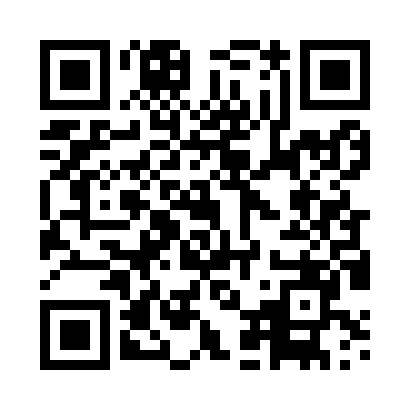 Prayer times for Eira Verde, PortugalMon 1 Apr 2024 - Tue 30 Apr 2024High Latitude Method: Angle Based RulePrayer Calculation Method: Muslim World LeagueAsar Calculation Method: HanafiPrayer times provided by https://www.salahtimes.comDateDayFajrSunriseDhuhrAsrMaghribIsha1Mon5:467:151:346:047:539:172Tue5:457:141:346:057:549:183Wed5:437:121:346:057:559:194Thu5:417:111:336:067:569:205Fri5:407:101:336:067:579:226Sat5:387:081:336:077:589:237Sun5:367:071:326:077:599:248Mon5:357:051:326:088:009:259Tue5:337:041:326:098:019:2610Wed5:317:021:326:098:019:2711Thu5:307:011:316:108:029:2812Fri5:286:591:316:108:039:2913Sat5:266:581:316:118:049:3114Sun5:256:571:316:118:059:3215Mon5:236:551:306:128:069:3316Tue5:216:541:306:128:079:3417Wed5:196:531:306:138:089:3518Thu5:186:511:306:138:099:3619Fri5:166:501:296:148:109:3820Sat5:156:491:296:148:109:3921Sun5:136:471:296:158:119:4022Mon5:116:461:296:158:129:4123Tue5:106:451:296:168:139:4224Wed5:086:431:286:168:149:4425Thu5:066:421:286:178:159:4526Fri5:056:411:286:178:169:4627Sat5:036:401:286:188:179:4728Sun5:026:391:286:188:189:4929Mon5:006:371:286:198:199:5030Tue4:596:361:286:198:199:51